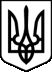 Від 18.07.2022 року № 01- 24/План роботиуправління культури, національностей та релігій  міської ради на серпень  2022 рокуЗаступник начальника управління 						       Леся ПіцикУкраїнаКАЛУСЬКА МІСЬКА РАДА
УПРАВЛІННЯ КУЛЬТУРИ, НАЦІОНАЛЬНОСТЕЙ ТА РЕЛІГІЙ                 вул. С.Бандери, . Калуш, 77300, тел./факс: (03472) 6-01-76, е-mail: uk.kmr@ukr.net                                       Код ЄДРПОУ: 02006359 Дата та часДата та часНазва заходуМісцепроведенняВідповідальний за проведенняПротягоммісяцяПротягоммісяцяБлагодійна акція «Разом до перемоги!» на підтримку  Збройних Сил УкраїниПо локаціях містаДрозд Х.ПротягоммісяцяПротягоммісяцяПроект  літніх  читань «Канікули з книгою – 2022»Книжкова виставка-знайомство«Улюблені книги знаменитостей»Селфі з книгою«Літо з улюбленою книгою»Арт-розвага «ЧИТОграй»Бібліотека-філія для юнацтваФірич Н.ПротягоммісяцяПротягоммісяцяПроєкт«Літо з книгою»Бібліотека-філія для дітейБарнич Л.ПротягоммісяцяПротягоммісяцяМайстер класи з виготовлення патріотичних оберегівНД с. СтудінкаЦимбаліста Д.ПротягоммісяцяПротягоммісяцяВсеукраїнський дитячий конкурс«Творчі канікули – 2022»Бібліотека-філія для дітейБарнич Л.02-04.0802-04.08Книжковий огляд«Танцювали кавуни,веселилися вони»(03 серпня – Всесвітній день кавуна)Бібліотека-філія для юнацтваФірич Н.03.08Протягомдня03.08ПротягомдняІнформаційна хвилинка«Смугастий смаколик»(03 серпня – Всесвітній день кавуна)Бібліотека-філія для дітейБарнич Л.04.0812.0004.0812.00Пізнавальна година«Країна дорожніх знаків»(05 серпня – Міжнародний день світлофора)Бібліотека-філія №8с. Сівка-КалуськаОлійник М.04-05.0804-05.08Гра-вікторина«Веселий світлофор»(05 серпня – Міжнародний день світлофора)Бібліотека-філія для юнацтваФірич Н.04-05.0804-05.08Інформхвилинка«Незвичайні світлофоривсього світу»(05 серпня – Міжнародний день світлофора)Бібліотека-філія №1Гриців С.04-06.0804-06.08Літературний айстопер«Духовність є суттю нашого життя…»(06 серпня – 60 років від дня народження Василя Тулая (1962), письменника, лауреата міської премії ім. Івана Франка (2015))ЦБ ім.Т.ШевченкаДмитришин С.05.08Протягомдня05.08ПротягомдняГра-мотиватор«Правила дорожні знай –в ДТП не потрапляй!»(05 серпня – Міжнародний день світлофора)Бібліотека-філія для дітейБарнич Л.05.0815.0005.0815.00Тренінг знайомство із собою з нагоди Міжнародного дня «Працюй, як бджілка» за участі психолога Тетяни ЩербінськоїПоказ вистави «Музична крамничка» молодіжного театру «Silentium»ПК «Юність»Мазур О.Карачун Д.Перегінець Р.06.08 - 07.0806.08 - 07.08Проща до Крилосус. Крилос, Галицький районЛяхович О.07.0812:0007.0812:00Мультфільм вихідного дняНД«Просвіта»Соловей М.07.0815.0007.0815.00Виставка художниківВиставкова залаТурчик Г.09.0815:0009.0815:00Презентація книги«Силянка щодення мого…» журналістки, просвітянки, союзянки, членкині Національної спілки краєзнавців УкраїниДарії ОниськівЦБ ім.Т.ШевченкаДмитришин С.10.0814.0010.0814.00Літо з книгою – казковий  калейдоскоп«Книга – джерело  мудрості»Бібліотека-філія №16 с.ПійлоКухтин М.14.0812:30 14.0812:30 Пізнавально – розважальна програма«Літо -  час розваг»НД«Просвіта»Соловей М.14.0813.0014.0813.00Літературна відео-візитівка ювіляра«Усе добро своє залишу ближньому…»(14 серпня – 65 років від дня народження Василя Ткачівського)Бібліотека-філія №12С.ГолиньСокульська С.12.0814.0012.0814.00Літо з книгою – бібліопосиденьки“Чарівний світ казки”Бібліотека-філія №14 с.КопанкиКузик І.12-14.0812-14.08Літературний календар«Зореслово Ярослава Ткачівського»(14 серпня – 65 років від дня народження Ярослава Васильовича Ткачівського (1957), поета, прозаїка, головного редактора Всеукраїнського літературно-художнього і громадсько-політичного журналу „Перевал”, члена Національної спілки письменників України)ЦБім.Т.ШевченкаДмитришин С.12-14.0812-14.08Інформаційний коктейль«Увійдіть до храму мого серця»(14 серпня – 65 років від дня народження Василя Ткачівського)Бібліотека-філія №1Гриців С.12-14.08Викладка літератури«В гармонії мотивів Ярослава Ткачівського»14 серпня – 65 років від дня народження Василя Ткачівського)Викладка літератури«В гармонії мотивів Ярослава Ткачівського»14 серпня – 65 років від дня народження Василя Ткачівського)Бібліотека-філія для юнацтваФірич Н.12-14.08Викладка літератури«Лицар свободи й любові»14 серпня – 65 років від дня народження Василя Ткачівського)Викладка літератури«Лицар свободи й любові»14 серпня – 65 років від дня народження Василя Ткачівського)Бібліотека-філія для дітейБарнич Л.12-14.0812-14.08Виставка-вітання«Василю Ткачівському  -  65»(14 серпня – 65 років від дня народження Василя Ткачівського)ЦБ ім.Т.ШевченкаДмитришин С.14-19.0814-19.08Народознавчий калейдоскоп«Свято літа, меду, сонця!»(14 серпня – Медовий (Перший) Спас, 19 серпня – Преображення Господнє. Головний (Другий) Спас або Яблуневий Спас)ЦБ ім.Т.ШевченкаДмитришин С.14-19.0814-19.08Етнографічна світлиця«Свято Спаса святкуємо, радість всім даруємо»(14 серпня – Медовий (Перший) Спас, 19 серпня – Преображення Господнє. Головний (Другий) Спас або Яблуневий Спас)Бібліотека-філія для юнацтваФірич Н.14-19.0814-19.08Літературна подорож«Прийшов Спас –пішло літо від нас»(14 серпня – Медовий (Перший) Спас, 19 серпня – Преображення Господнє. Головний (Другий) Спас або Яблуневий Спас)Бібліотека-філія для дітейБарнич Л.14-19.0814-19.08Народознавча виставка«Спасове свято яблука»(14 серпня – Медовий (Перший) Спас, 19 серпня – Преображення Господнє, Головний (Другий) Спас або Яблуневий Спас)Бібліотека-філія №3Матковська О.14-19.0814-19.08З народознавчої скрині:виставка-інсталяція«Святий  Спас –прийшов  до  нас»(14 серпня – Медовий (Перший) Спас, 19 серпня – Преображення Господнє, Головний (Другий) Спас або Яблуневий Спас)Бібліотека-філія №12С.ГолиньСокульська С.14-16.0814-16.08Мистецька імпреза«Вічний мандрівник крізь простір і час»(16 серпня – 60 років від дня народження Юрія Іздрика (1962),  українського письменнтка, музиканта і блогера)ЦБ ім.Т.ШевченкаДмитришин С.14-16.0814-16.08Літературна візитка«Феномен «щоденного віршування»»(16 серпня – 60 років від дня народження Юрія Іздрика)Бібліотека-філія №1Гриців С.14-16.0814-16.08Краєзнавчий календар«Творець «Станіславського феномену»(16 серпня – 60 років від дня народження Юрія Іздрика (1962)Бібліотека-філія №2Філяк М.14-16.0814-16.08Літературний вернісаж«Станіславський феномен»(16 серпня – 60 років від дня народження Юрія Іздрика)Бібліотека-філія №3Матковська О.14-16.0814-16.08Книжкова виставка-привітання«Дебют, премії, екранізації»(16 серпня – 60 років від дня народження Юрія Іздрика)Бібліотека-філія для юнацтваФірич Н.15.0817:0015.0817:00Арт-терапіядо Дня релаксаціїза  участю психологиніНаталії Капущакта художникаБібліотека-філія №1Гриців С.15.0817.0015.0817.00Арт-терапія до Дня релаксації за участі психолога Наталії Капущакта художника Галини ТурчикПК «Юність»Бібліотека філія №1Мазур О.Галкіна М.Гриців С.16.0815:0016.0815:00Презентація книгиІванни Неділенко«Люблю я України дивокрай: документи, матеріали, спогади про педагога Анатолія Неділенка»ЦБ ім.Т.ШевченкаДмитришин С.17.0811.0017.0811.00Літо з книгою–вулична акція«Щаслива родина –успішна країна»Біля бібліотеки-філії №18 с.ТужилівВасилів І.17.0811.00 – 12.0017.0811.00 – 12.00Вулична акція   «Щаслива родина – успішна країна»Біля  НД с.ТужилівБагринівська С.Василів І.18-20.0818-20.08Літературний календар«…Висіваю свої думки на папері людської пам'яті…»(20 серпня – 75 років від дня народження Ярослава Олексійовича Магаля (1947-2008), калуського поета, журналіста, члена Національної спілки журналістів України)ЦБ ім.Т.ШевченкаДмитришин С.18-24.0818-24.08Виставка-факт«Синьо-жовтий прапор України – наша велична святиня»(23 серпня – День Державного Прапора України)ЦБ ім.Т.ШевченкаДмитришин С.18-24.0818-24.08Книжкова експозиція«Прапор, що пройшов через віки»(23 серпня – День Державного Прапора України)Бібліотека-філія для юнацтваФірич Н.18-24.0818-24.08Книжково-ілюстративна виставка«З неба та сонця наш прапор ясний»(23 серпня – День Державного Прапора України)Бібліотека-філія для дітейБарнич Л.18-24.0818-24.08Викладка літератури«З ним ми здобували все, що є святим»(23 серпня – День Державного Прапора України)Бібліотека-філія №2Філяк М.18-24.0818-24.08Геральдичний калейдоскоп«У жовто – блакитному вимірі»(23 серпня – День Державного Прапора України)Бібліотека-філія №1Гриців С.18-24.0818-24.08Тематична виставка«Про жовту ниву та блакить небесну, Державний прапор гордо розповість»(23 серпня – День Державного Прапора України)Бібліотека-філія №8с. Сівка-КалуськаОлійник М.18-24.0818-24.08Книжкова панорама«Незалежність. Від 1991-го – назавжди»(24 серпня  – 31-а річниця Дня  Незалежності України)ЦБ ім.Т.ШевченкаДмитришин С.18-24.0818-24.08Фото-флешмоб«В єдності сила»(24 серпня  – 31-а річниця Дня  Незалежності України)Бібліотека-філія для юнацтваФірич Н.18-24.0818-24.08Виставка-панорама«Хай світанки твої, Україно, сонце сяйвом мережить своїм»(24 серпня  – 31-а річниця День  Незалежності України)Бібліотека-філія для дітейБарнич Л.18-24.0818-24.08Відео-панорама«Миті історії української незалежності»(24 серпня  – 31-а річниця Дня  Незалежності України)Бібліотека-філія №1Гриців С.18-24.0818-24.08Книжкова виставка«Благословенні будьмо і єдині у нашій славній Україні»(24 серпня  – 31-а річниця Дня  Незалежності України)Бібліотека-філія №2Філяк М.18-24.0818-24.08Виставка-панорама«Україна в барвах слова»(24 серпня  – 31-а річниця Дня  Незалежності України)Бібліотека-філія №3Матковська О.18-24.0818-24.08Книжкова виставка«Незалежна і єдина будь навіки, Україно!»(24 серпня  – 31-а річниця Дня  Незалежності України)Бібліотека-філія №8с. Сівка-КалуськаОлійник М.18-24.0818-24.08Виставка-презентація«Ти одна і неподільна ,Україно моя вільна»(24 серпня  – 31-а річниця Дня  Незалежності України)Бібліотека-філія №11 с.БоднарівМинай Н.18-24.0818-24.08Тематична виставка літератури «Моя Україна – єдина та вільна»(24 серпня  – 31-а річниця Дня  Незалежності України)Бібліотека-філія №16 с.ПійлоКухтин М.І.18-24.0818-24.08Книжкова виставка«Миті історії української Незалежності»(24 серпня  – 31-а річниця Дня  Незалежності України)Бібліотека-філія №18 с.ТужилівВасилів І.19.08.15.0019.08.15.00Фотовиставка«Калуш індустріальний»Краєзнавчий музей КалущиниТимів І.21.0814.0021.0814.00Літературно-музична композиція «Кольори ,що дають надію»(23 серпня – День Державного Прапора України)Бібліотека-філія №11 с.БоднарівМинай Н.21.0815.0021.0815.00Літературна година «Україно цвіти у любові й добрі»НД с. Довге КалуськеСлободян М.21.0815.0021.0815.00Бесіда за круглим столом «Символи державності та єдності нації»(23 серпня – День Державного Прапора України)Бібліотека-філія №18 с.ТужилівВасилів І.21.08.15.0021.08.15.00Бесіда за круглим столом «Символи державності та єдності нації»БібліотекаБагринівська С.Василів І.23.0809.0023.0809.00Церемонія підняття Державного прапору України«Прапор України - прапор миру»Площа ГероївМазур О.ПерегінецьГнатишин І.Галкіна М.23.0810.0023.0810.00Виставка дитячих малюнків «Україна очима дітей,   сьогодні»НД с. Довге КалуськеСлободян М.23.0813:0023.0813:00Година історії присвячена Дню Державного прапора України  «Державний символ України –Прапор»НД с. Ріп’янкаЧупровська М23.0817:0023.0817:00Флешмоб «Кольори Незалежності» НД «Просвіта»Соловей М.Л.23.0818. 0023.0818. 00Церемонія урочистого підняття Державного Прапора України «Державний прапор майорить»Символічна могила Січовим Стрільцям с. Бабин  СереднійТрамболяк Н.24.0810.0024.0810.00Віче з нагоди Дня Державного Прапора України 31-ї річниціБіля прапора в центрі с. Довге КалуськеСлободян  М.24.0813.0024.0813.00 Віче присвячене  Дню Незалежності України «Серцем України вишиваю» НД с.Вістова Федорко Л.22-23.0822-23.08Літературний фреш«Феномен великої праці»(23 серпня – 155 роківвід дня народженняОсипа Маковея (1867-1925), українського поета, прозаїка, публіциста, критика)Бібліотека-філія №1Гриців С.22-23.0822-23.08Літературна викладка«Співець народних дум»(23 серпня – 155 років від дня народження Осипа Маковея)Бібліотека-філія №3Матковська О.24.0815.0024.0815.00Інформаційна хвилинка“Прапор у нас – синьо-жовти!”(23 серпня – День Державного Прапора України)Патріотична панорама“Україна – моя Батьківщина”(Бібліотека-філія №14 с.КопанкиКузик І.24.08 15:0024.08 15:00Тематичне свято, присвячене 31-річниці Незалежності України «Хай буде вільна Україна на всічаси, на всі віки»НД с. ЯворівкаГалайкевич І24.0815.0024.0815.00Бесіда за круглим столом «Хай квітне щаслива моя Україна» НД с. ТужилівБагринівська С.Василів І.24.0814.0016.0024.0814.0016.00Заходи до Дня Незалежності України:- виставка дитячих малюнків «Моя українська краса»;- флешмоб до Дня Незалежності УкраїниНД с.Бабин СереднійТрамболяк Н.24-25.0824-25.08Книжкова поличка«Художній світ Ніни Бічуї»(24 серпня – 85 років від дня народження Ніни Бічуї (Бічуя) (1937), української письменниці)Бібліотека-філія для дітейБарнич Л.24.0824.08Благодійний концерт «Хай святиться ім'я твоє, Україно!»Територія НД с. СтудінкаЦимбалістий Я.24.0816:0024.0816:00Тематична інсталяція«Незалежні, бо вільні духом» з нагоди відзначення 31-ї річниці Незалежності УкраїниПлоща ГероївДрозд Х.  Сидорко І.  24-25.0824-25.08Ювілейна імпреза«Невичерпна доброта…»(24 серпня – 85 років від дня народження Ніни Бічуї (Бічуя)Бібліотека-філія №1Гриців С.І.24.0817:0024.0817:00Урочистості з нагоди 31-ї річниці Незалежності України «Хай квітне щасливо моя Україна»НД с. Сівка КалуськаПанькович Л.Онопченко О.24.0824.08Тематичний захід присвячений 31- ій Незалежній Україні «Моя Україна – єдина та вільна»НД с. РіпянкаЧупровська М.24.0817:00 24.0817:00 Майстер клас «Хай живе моя Україна!» НД «Просвіта»Соловей М.25-27.0825-27.08Літературний календар«I горiв, i яснiв, i страждав, i трудився для свого народу»(27 серпня – 166 років від дня народження Івана Яковича Франка (1856-1916), видатного українського письменника, поета, літературознавця, філософа, громадсько-політичного діяча)ЦБ ім.Т.ШевченкаДмитришин С.25-27.0825-27.08Книжкова виставка«Багатогранний талантІвана Франка»(27 серпня – день народження Івана Франка)Бібліотека-філія для юнацтваФірич Н.25-27.0825-27.08Виставка-персоналія«Каменяр української землі»(27 серпня – день народження Івана Франка)Бібліотека-філія для дітейБарнич Л.25-27.0825-27.08Літературна вітрина"Духу нашого Мойсей"(27 серпня - день народженняІвана Франка)Бібліотека-філія №3Матковська О.25-27.0825-27.08Викладка літератури"Стежками Каменяра"(27 серпня – день народження Івана Франка)Бібліотека-філія №16 с.ПійлоКухтин М.25.0812:0025.0812:00Літературна година«Франко і Прикарпаття»(27 серпня – день народження Івана Франка)Бібліотека-філія №2Філяк М.25.0815:0025.0815:00Презентація книги«Іван Франко і Голинь» філологині, просвітянки, заслуженої вчительки України, громадсько-політичної діячкиОксани ТебешевськоїЦБ ім.Т.ШевченкаДмитришин С.26.0813.0026.0813.00Поетична хвилинка“Несе Франко нащадкам хліб щоденний, несе у серці вистражданий вірш”(27 серпня – день народження Івана Франка)Бібліотека-філія №14 с.КопанкиКузик І.26.0815:0026.0815:00Поетичний акорд«Каменяр української землі»(27 серпня – день народження Івана Франка)Бібліотека-філія №1Гриців С.25-27.0825-27.08Виставка-ім`я«Сміливий новатор в українськійлітературі XX ст»(27 серпня – 120 років від дня народження Юрія Яновського (1902–1954), українського письменника)ЦБ ім.Т.ШевченкаДмитришин С.М.25-27.0825-27.08Книжкова виставка«Романтизм і героїка творчості Юрія Яновського»(27 серпня – 120 років від дня народження Юрія Яновського)Бібліотека-філія для дітейБарнич Л.Й.25-27.0825-27.08Виставка-портрет«Письменницький талант Юрія Яновського»(27 серпня – 120 років від дня народження Юрія Яновського)Бібліотека-філія для юнацтваФірич Н.27.0815.0027.0815.00Літо з книгою – виставка малюнків"Казкові герої планети ЧиталіїБібліотека-філія №11 с. БоднарівМинай Н.        27.08        27.08Біографічний екскурс з нагоди30-ї річниці відкриття музею-оселі родини І.Франка«Сповідь сина народу!»Музей – оселя родини Івана ФранкаБлизнюк Ю.Гнатишин І.27-29.0827-29.08Відео-вшанування«Мужність та героїзм захисників незалежності»(29 серпня – 29 серпня – День пам’яті захисників України, які загинули в боротьбі за незалежність, суверенітет і територіальну цілісність України, 8-а річниця Іловайської трагедії (2014))ЦБ ім. Т.ШевченкаДмитришин С.27-29.0827-29.08Виставка-пам’ять«Пам’ятай, Україно,героїв своїх»(29 серпня – День пам’яті захисників України, які загинули в боротьбі за незалежність, суверенітет і територіальну цілісність держави та 8-а річниця Іловайської трагедії)Бібліотека-філія для дітейБарнич Л.27-29.0827-29.08Героїчна сторінка«Україна понад усе»(29 серпня – День пам’яті захисників України, які загинули в боротьбі за незалежність, суверенітет і територіальну цілісність України)Бібліотека-філія для юнацтваФірич Н.27-29.0827-29.08Історичний хроноскоп«Незламний дух української нації»(29 серпня – День пам’яті захисників України,які загинули в боротьбіза незалежність, суверенітеттериторіальну цілісність України)Бібліотека-філія №1Гриців С.27-29.0827-29.08Книжкова виставка«Тільки тим історія належить, хто за неї бореться й живе»(29 серпня – День пам’яті захисників України, які загинули в боротьбі за незалежність, суверенітет і територіальну цілісність україни)Бібліотека-філія №2Філяк М.27-29.0827-29.08Виставка-реквієм"Память про героїв безсмертна"(29 серпня - День пам’яті захисників України, які загинули в боротьбі за незалежність, суверенітет і територіальну цілісність України)Бібліотека-філія №3Матковська О.27-29.0827-29.08Тематична виставка«Іловайськ.Трагедія, яку не забути...»(29 серпня - 8-а річниця Іловайської трагедії (2014))Бібліотека-філія для юнацтваФірич Н.27-29.0827-29.08Виставка-память"Соняхи пам’яті"(29 серпня - 8-а річниця Іловайської трагедії (2014))Бібліотека-філія №3Матковська О.28.0828.08Тематична програма «Ми з України» до Дня НезалежностіНД ім.Г.РожанськогоЛяхович О.Вагіль В.28.0816.0028.0816.00До Дня пам’яті Захисників України перегляд фільму «Доброволець»НД с. Довге КалуськеСлободян М.28.08       10.30       11.30        18.00 28.08       10.30       11.30        18.00 Заходи доДня памʼяті Захисників України- мітинг-реквієм;- покладання квітів до меморіальної дошки загиблому воїну АТО Івану Бєляєву;- перегляд фільму. Іловайськ 2014 рік. Батальон «Донбас».НД Середній-БабинТрамболяк  Н.29.0813.0029.0813.00Інформаційний дайджест«Соняшником пам’ять зацвіла»(29 серпня – День пам’яті захисників України, які загинули в боротьбі за незалежність, суверенітет і територіальну цілісність України)Бібліотека-філія №12С.ГолиньСокульська С.29.0829.08Вшануваннядня пам’яті захисників України, які загинули в боротьбі за незалежність, суверенітет і територіальну цілісність України та 8-річниці Іловайської трагедії «Заміновані вірністю»Площа біля пам’ятника Роману ШухевичуСидорко І.  29-30.0829-30.08Виставка-персоналія«Соціальний поет з гострим передчуттям»(30 серпня – 70-річчя від дня народження Івана Гавриловича (1952), івано-франківського поета і журналіста, кореспондента газети «Галичина», уродженця Делятина)Бібліотека-філія для юнацтваФірич Н.29-30.0829-30.08Виставка-ім`я«Я так люблю здоровий сміх,веселий сміх, що гріє всіх»(30 серпня – 100 років від дня народження Павла Прокоповича Глазового (1922–2004), українського поета, гумориста)ЦБ ім.Т.ШевченкаДмитришин С.29-30.0829-30.08Літературна викладка«Велетень сміху»(30 серпня – 100 років від дня народження Павла Глазового)Бібліотека-філія для юнацтваФірич Н.29-30.0829-30.08Літературний календар«Якби не міг збирати я веселого й смішного,Давно розпалась би душа під тягарем страшного»(30 серпня – 100 років від дня народження Павла Глазового)Бібліотека-філія №2Філяк М.